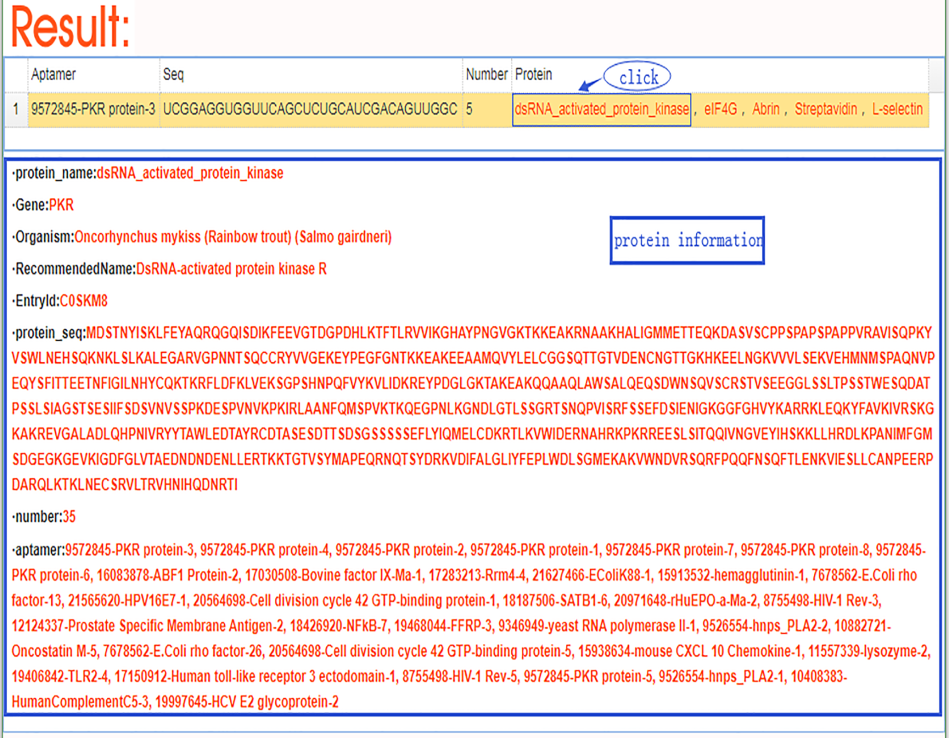 Supplementary Figure S1. Example diagram of query module result of PPAI website.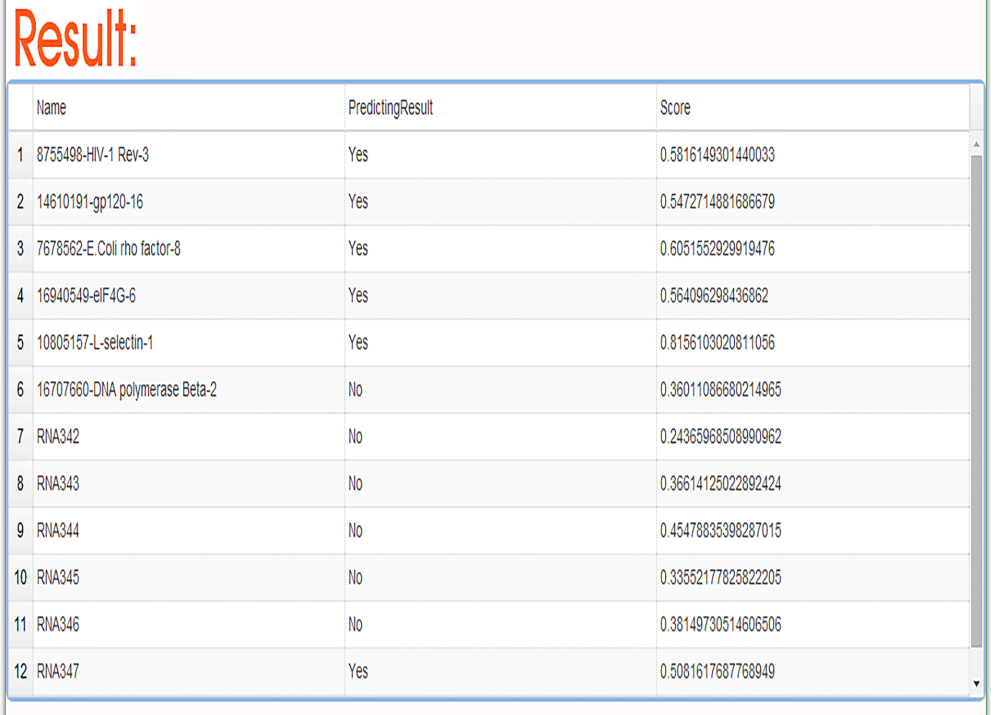 Supplementary Figure S2. Example diagram of predict aptamer module result of PPAI website.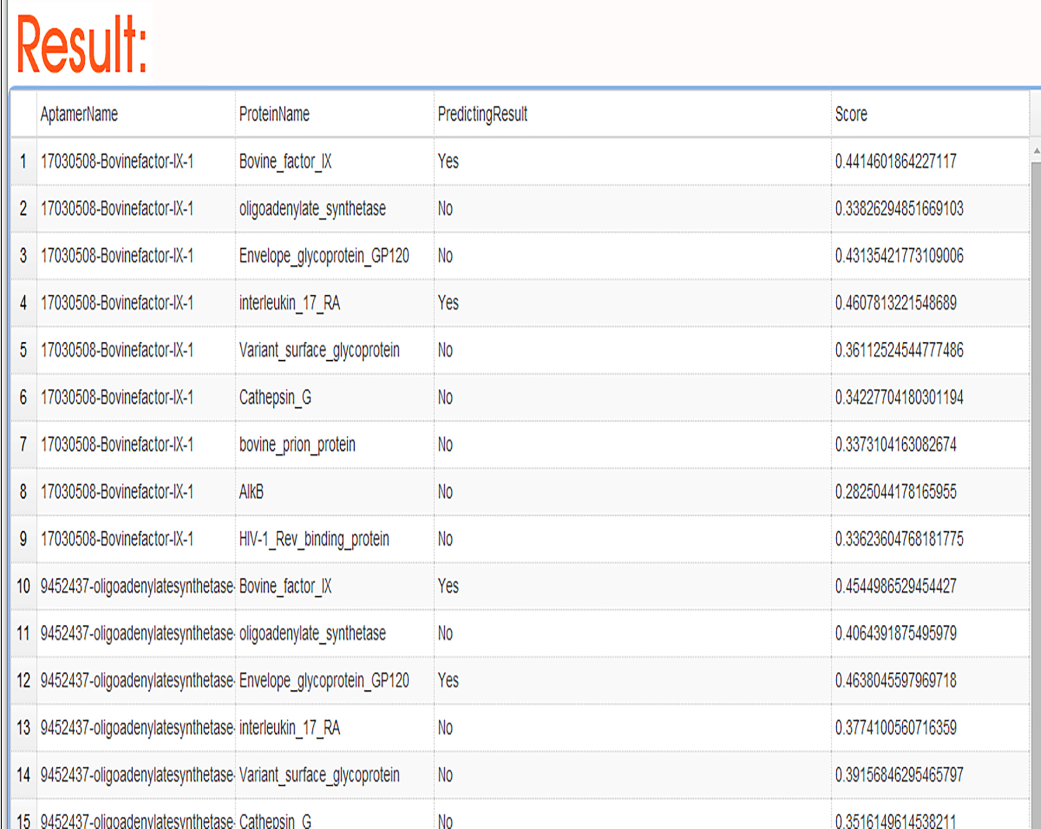 Supplementary Figure S3. Example diagram of predict protein-aptamer pairs module result of PPAI website.